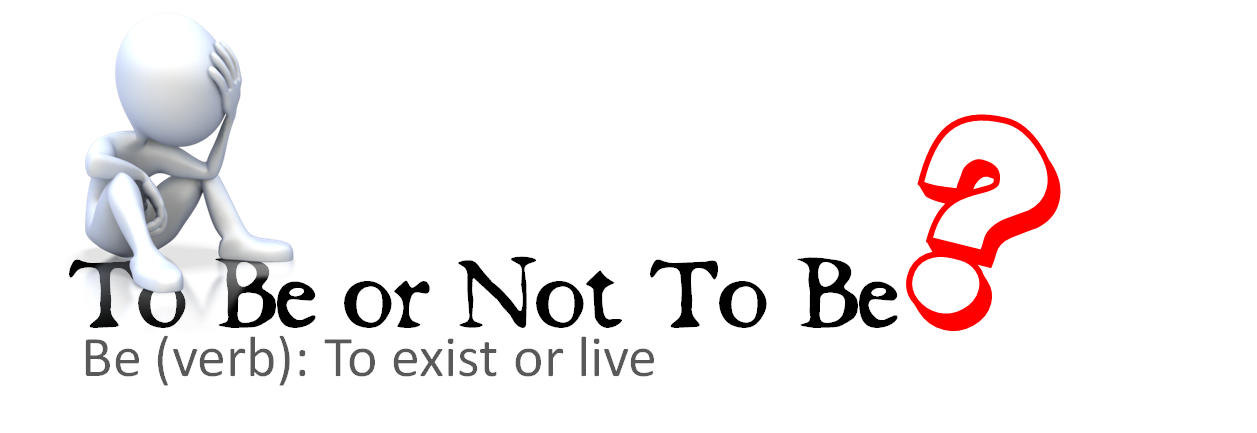 Re-Read the Text. Think. Talk. React.Draw boxes to chunk the text, grouping lines that go together.  Re-read each chunk. Stop. Talk about it with your group.Define unfamiliar words.  Try dictionary.com.Try to paraphrase (put into your own words) the text to understand what it is saying.What is the meaning?How did Shakespeare convey that meaning? Figurative language (metaphors, similes, personification)Words with powerful connotationsReact to the text.Make connections (to personal experiences, to other texts, to current events or big ideas).Ask questions.Agree or disagree.Record your reactions.Complete the graphic organizer below as you go to capture your analysis.Annotate the text. Feel free to underline, highlight, circle, doodle in the margins on the text. The boxes may not be enough room!Text ChunkWordsLanguageMeaningReactions1 “To be…end them?”be2“No more..to be wish’d.”consummation3“To sleep…so long life.”rub (the noun)calamity4“For who would bear…bare bodkin?”contumelyinsolencemeritquietusbodkin5“To grunt and sweat…know not of?”fardelsbourn6“Thus conscience...name of action.”huepithawry